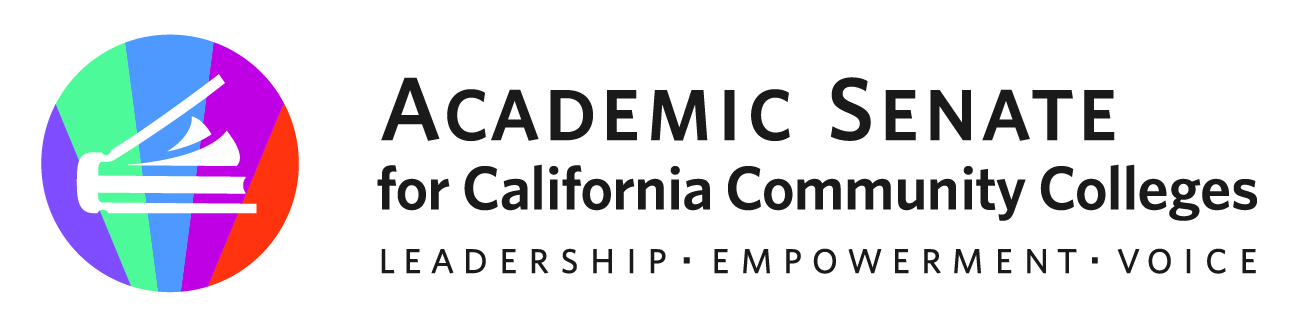 Legislative and Advocacy CommitteeApril 24, 202312:00pm-1:30pmConfer Zoom: link hereOr dial 1 669 900 6833 (US Toll)  Meeting ID: 816 8350 9826; Passcode: 953749AGENDAMembers: Cheryl Aschenbach (chair), Juan Arzola (2nd), Angela Echeverri, Ric Epps, Lee Gordon, Jeffrey Hernandez, Lori Slicton, Luis ZanartuStanding Guests: Austin Webster (W Strategies, LLC), Zachariah Wooden (SSCCC)WelcomeOpening Business: Adopt the AgendaMeeting began at 12:05 pm.Member Check-inMembers were provided the opportunity to share with the Committee any happenings that have occurred since our last meeting.Legislation Updates, Discussion, Next Steps (see ASCCC Bill Tracking document)Discussed the Omnibus bill that changed the CCC mission to remove remedial instruction.Member Reports and Other Items of Interest (as time permits)Reviewed some important Plenary resolutions that provided positions on bills in the current legislative session.Liaisons reports and Opportunities for Shared Advocacy (12:45)VP Wooten (SSCCC) provided an update from the Student Senate.AdjournmentMeeting adjourned at 1:30 pm.Rostrum development for 2022-2023 (Guidelines)AB1705: Where Do We Go From Here? (or some version of this)Other…?Future MeetingsMay 22, 2023 12:00-1:30 Zoom linkASCCC Legislative Priorities for 2022-2023Embedding Academic Freedom into Education CodeOn-going funding for ASCCC-OERI. Key for sustaining faculty-developed OER resources and for supporting ZTC degree efforts.Supporting students impacted by COVID-19 global pandemic and changes in course offeringsOther ASCCC Legislation & Advocacy Priorities (from committee priorities spreadsheet)3.03 (F21) 3rd & 4th Resolved StatementsResolved, That the Academic Senate for California Community Colleges continue legislative advocacy for the funding of mental health services, support, and professional development on trauma-informed teaching and learning.Resolved, That the Academic Senate for California Community Colleges advocate for mental health resources and services including funding, professional development, and support for community college faculty: 5.01 (S22) 1st Resolved StatementResolved, That the Academic Senate for California Community Colleges include a request for funding for mental health resources, services, and professional learning on trauma-informed teaching and learning in the California Community Colleges Chancellor’s Office 2023-24 System Budget Proposal;These will partially be addressed with a submission to the Chancellor’s Office Budget Proposal Process in Summer 2023